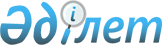 "2015-2017 жылдарға арналған Қарғалы ауданының бюджеті туралы" 2014 жылғы 24 желтоқсандағы № 250 аудандық мәслихаттың шешіміне өзгерістер мен толықтырулар енгізу туралыАқтөбе облысы Қарғалы аудандық мәслихатының 2015 жылғы 9 желтоқсандағы № 371 шешімі. Ақтөбе облысының Әділет департаментінде 2015 жылғы 14 желтоқсанда № 4638 болып тіркелді

      Қазақстан Республикасының 2008 жылғы 4 желтоқсандағы Бюджеттік кодексінің 9, 106 баптарына, Қазақстан Республикасының 2001 жылғы 23 қаңтардағы "Қазақстан Республикасындағы жергілікті мемлекеттік басқару және өзін-өзі басқару туралы" Заңының 6 бабының 1 тармағына сәйкес Қарғалы аудандық мәслихаты ШЕШІМ ҚАБЫЛДАДЫ:



      1. Аудандық мәслихаттың 2014 жылғы 24 желтоқсандағы № 250 "2015-2017 жылдарға арналған Қарғалы ауданының бюджеті туралы" (нормативтік құқықтық кесімдерді мемлекеттік тіркеу тізіліміне № 4161 тіркелген, 2015 жылдың 29 қаңтардағы аудандық "Қарғалы" газетіне жарияланған) шешіміне келесі өзгерістер енгізілсін:

      көрсетілген шешімдегі 1 және 5 қосымшалар осы шешімдегі 1 және 2 қосымшаларға сәйкес редакцияда мазмұндалсын.



      2. Осы шешім 2015 жылғы 1 қаңтардан бастап қолданысқа енгізіледі.

  Қарғалы ауданының 2015 жылға арналған бюджеті 2015 жылға арналған ауылдық округтердің бюджеттік бағдарламаларының ТІЗБЕСІ      кестенің жалғасы

 
					© 2012. Қазақстан Республикасы Әділет министрлігінің «Қазақстан Республикасының Заңнама және құқықтық ақпарат институты» ШЖҚ РМК
				      Аудандық мәслихатАудандық мәслихат      сессиясының төрағасыхатшысыныңміндетін атқарушы      __________ А.Утегенов____________ И.Кунакбаев

Аудандық мәслихаттың2015 жылғы _9_желтоқсандағы№ 371 шешіміне1 ҚОСЫМШААудандық мәслихаттың2014 жылғы 24 желтоқсандағы№ 250 шешіміне1 ҚОСЫМШАСанаты

 Санаты

 Санаты

 Санаты

 Санаты

 Сомасы, мың теңге

 Сыныбы

 Сыныбы

 Сыныбы

 Сыныбы

 Сомасы, мың теңге

 Iшкi сыныбы

 Iшкi сыныбы

 Iшкi сыныбы

 Сомасы, мың теңге

 Ерекшелігі

 Ерекшелігі

 Сомасы, мың теңге

 Атауы

 Сомасы, мың теңге

 1.Кірістер

 2372280,2

 1

 Салықтық түсімдер

 448487

 1

 01

 Табыс салығы

 161534

 1

 01

 2

 Жеке табыс салығы

 161534

 1

 03

 Әлеуметтiк салық

 114871

 1

 03

 1

 Әлеуметтік салық

 114871

 1

 04

 Меншiкке салынатын салықтар

 144293

 1

 04

 1

 Мүлiкке салынатын салықтар

 113859

 1

 04

 3

 Жер салығы

 4535

 1

 04

 4

 Көлiк құралдарына салынатын салық

 22999

 1

 04

 5

 Бірыңғай жер салығы

 2900

 1

 05

 Тауарларға, жұмыстарға және қызметтерге салынатын iшкi салықтар

 24585

 1

 05

 2

 Акциздер

 625

 1

 05

 3

 Табиғи және басқа да ресурстарды пайдаланғаны үшiн түсетiн түсiмдер

 16186

 1

 05

 4

 Кәсiпкерлiк және кәсiби қызметтi жүргiзгенi үшiн алынатын алымдар

 7774

 5

 Ойын бизнесіне салық

 0

 1

 08

 Заңдық маңызы бар әрекеттерді жасағаны және (немесе) оған уәкілеттігі бар мемлекеттік органдар немесе лауазымды адамдар құжаттар бергені үшін алынатын міндетті төлемдер

 3204

 1

 08

 1

 Мемлекеттік баж

 3204

 2

 Салықтық емес түсiмдер

 36753,5

 2

 01

 Мемлекеттік меншіктен түсетін кірістер

 1708

 1

 Мемлекеттік кәсіпорындардың таза кірісі бөлігінің түсімдері

 49

 2

 01

 5

 Мемлекет меншігіндегі мүлікті жалға беруден түсетін кірістер

 1609

 7

 Мемлекеттік бюджеттен берілген кредиттер бойынша сыйақылар

 19

 9

 Мемлекет меншігінен түсетін басқа да кірістер

 31

 03

 Мемлекеттік бюджеттен қаржыландырылатын мемлекеттік мекемелер ұйымдастыратын мемлекеттік сатып алуды өткізуден түсетін ақша түсімдері

 0

 1

 Мемлекеттік бюджеттен қаржыландырылатын мемлекеттік мекемелер ұйымдастыратын мемлекеттік сатып алуды өткізуден түсетін ақша түсімдері

 0

 04

 Мемлекеттік бюджеттен қаржыландырылатын, сондай-ақ Қазақстан Республикасы Ұлттық Банкінің бюджетінен (шығыстар сметасынан) қамтылатын және қаржыландырылатын мемлекеттік мекемелер салатын айыппұлдар, өсімпұлдар, санкциялар, өндіріп алулар

 0

 1

 Мұнай секторы ұйымдарынан түсетін түсімдерді қоспағанда, мемлекеттік бюджеттен қаржыландырылатын, сондай-ақ Қазақстан Республикасы Ұлттық Банкінің бюджетінен (шығыстар сметасынан) ұсталатын және қаржыландырылатын мемлекеттік мекемелер салатын айыппұлдар, өсімпұлдар, санкциялар, өндіріп алулар

 0

 2

 06

 Басқа да салықтық емес түсiмдер

 35045,5

 2

 06

 1

 Басқа да салықтық емес түсiмдер

 35045,5

 3

 Негізгі капиталды сатудан түсетін түсімдер

 1966

 01

 Мемлекеттік мекемелерге бекітілген мемлекеттік мүлікті сату

 673

 1

 Мемлекеттік мекемелерге бекітілген мемлекеттік мүлікті сату

 673

 3

 03

 Жердi және материалдық емес активтердi сату

 1293

 3

 03

 1

 Жерді сату

 1293

 4

 Трансферттердің түсімдері

 1885073,7

 4

 02

 Мемлекеттiк басқарудың жоғары тұрған органдарынан түсетiн трансферттер

 1885073,7

 4

 02

 2

 Облыстық бюджеттен түсетiн трансферттер

 1885073,7

 Функционалдық топ

 Функционалдық топ

 Функционалдық топ

 Функционалдық топ

 Функционалдық топ

 Функционалдық топ

 Сомасы, мың теңге

 Кіші функция

 Кіші функция

 Кіші функция

 Кіші функция

 Кіші функция

 Сомасы, мың теңге

 Бюджеттік бағдарламалардың әкiмшiсi

 Бюджеттік бағдарламалардың әкiмшiсi

 Бюджеттік бағдарламалардың әкiмшiсi

 Бюджеттік бағдарламалардың әкiмшiсi

 Сомасы, мың теңге

 Бағдарлама

 Бағдарлама

 Бағдарлама

 Сомасы, мың теңге

 Кіші бағдарлама

 Кіші бағдарлама

 Сомасы, мың теңге

 Атауы

 Сомасы, мың теңге

 ІІ. Шығындар

 2403537,6

 01

 Жалпы сипаттағы мемлекеттiк қызметтер

 215419

 1

 Мемлекеттiк басқарудың жалпы функцияларын орындайтын өкiлдi, атқарушы және басқа органдар

 173765

 01

 1

 112

 Аудан (облыстық маңызы бар қала) мәслихатының аппараты

 14986

 01

 1

 112

 001

 Аудан (облыстық маңызы бар қала) мәслихатының қызметін қамтамасыз ету жөніндегі қызметтер

 13801

 003

 Мемлекеттік органның күрделі шығыстары

 1185

 01

 1

 122

 Аудан (облыстық маңызы бар қала) әкімінің аппараты

 61023

 01

 1

 122

 001

 Аудан (облыстық маңызы бар қала) әкімінің қызметін қамтамасыз ету жөніндегі қызметтер

 59883

 003

 Мемлекеттік органның күрделі шығыстары

 1140

 01

 1

 123

 Қаладағы аудан, аудандық маңызы бар қала, кент, ауыл, ауылдық округ әкімінің аппараты

 97756

 01

 1

 123

 001

 Қаладағы аудан, аудандық маңызы бар қала, кент, ауыл, ауылдық округ әкімінің қызметін қамтамасыз ету жөніндегі қызметтер

 90897

 022

 Мемлекеттік органның күрделі шығыстары

 6859

 2

 Қаржылық қызмет

 21067

 452

 Ауданның (облыстық маңызы бар қаланың) қаржы бөлімі

 21067

 452

 001

 Ауданның (облыстық маңызы бар қаланың) бюджетін орындау және коммуналдық меншігін басқару саласындағы мемлекеттік саясатты іске асыру жөніндегі қызметтер 

 16647

 003

 Салық салу мақсатында мүлікті бағалауды жүргізу

 634

 010

 Жекешелендіру, коммуналдық меншікті басқару, жекешелендіруден кейінгі қызмет және осыған байланысты дауларды реттеу 

 75

 018

 Мемлекеттік органның күрделі шығыстары

 3711

 5

 Жоспарлау және статистикалық қызмет

 11014

 453

 Ауданның (облыстық маңызы бар қаланың) экономика және бюджеттік жоспарлау бөлімі

 11014

 001

 Экономикалық саясатты, мемлекеттік жоспарлау жүйесін қалыптастыру және дамыту саласындағы мемлекеттік саясатты іске асыру жөніндегі қызметтер

 8956

 004

 Мемлекеттік органның күрделі шығыстары

 2058

 9

 Жалпы сипаттағы өзге де мемлекеттiк қызметтер

 9573

 458

 Ауданның (облыстық маңызы бар қаланың) тұрғын үй-коммуналдық шаруашылығы, жолаушылар көлігі және автомобиль жолдары бөлімі

 9573

 001

 Жергілікті деңгейде тұрғын үй-коммуналдық шаруашылығы, жолаушылар көлігі және автомобиль жолдары саласындағы мемлекеттік саясатты іске асыру жөніндегі қызметтер

 7313

 013

 Мемлекеттік органның күрделі шығыстары

 2260

 02

 Қорғаныс

 3362

 02

 1

 Әскери мұқтаждар

 1211

 02

 1

 122

 Аудан (облыстық маңызы бар қала) әкімінің аппараты

 1211

 02

 1

 122

 005

 Жалпыға бірдей әскери міндетті атқару шеңберіндегі іс-шаралар

 1211

 2

 Төтенше жағдайлар жөнiндегi жұмыстарды ұйымдастыру

 2151

 122

 Аудан (облыстық маңызы бар қала) әкімінің аппараты

 2151

 122

 006

 Аудан (облыстық маңызы бар қала) ауқымындағы төтенше жағдайлардың алдын алу және оларды жою

 1502

 007

 Аудандық (қалалық) ауқымдағы дала өрттерінің, сондай-ақ мемлекеттік өртке қарсы қызмет органдары құрылмаған елдi мекендерде өрттердің алдын алу және оларды сөндіру жөніндегі іс-шаралар

 649

 03

 Қоғамдық тәртіп, қауіпсіздік, құқықтық, сот, қылмыстық-атқару қызметі

 0

 03

 9

 Қоғамдық тәртіп және қауіпсіздік саласындағы өзге де қызметтер

 0

 458

 Ауданның (облыстық маңызы бар қаланың) тұрғын үй-коммуналдық шаруашылығы, жолаушылар көлігі және автомобиль жолдары бөлімі

 0

 458

 021

 Елдi мекендерде жол қозғалысы қауiпсiздiгін қамтамасыз ету

 0

 04

 Бiлiм беру

 1509928,8

 04

 1

 Мектепке дейiнгi тәрбие және оқыту

 166728

 464

 Ауданның (облыстық маңызы бар қаланың) білім бөлімі

 166728

 009

 Мектепке дейінгі тәрбие мен оқыту ұйымдарының қызметін қамтамасыз ету

 136800

 040

 Мектепке дейінгі білім беру ұйымдарында мемлекеттік білім беру тапсырысын іске асыруға

 29928

 2

 Бастауыш, негізгі орта және жалпы орта білім беру

 1189657

 2

 123

 Қаладағы аудан, аудандық маңызы бар қала, кент, ауыл, ауылдық округ әкімінің аппараты

 1024

 2

 123

 005

 Ауылдық жерлерде балаларды мектепке дейін тегін алып баруды және кері алып келуді ұйымдастыру

 1024

 464

 Ауданның (облыстық маңызы бар қаланың) білім бөлімі

 1157522

 003

 Жалпы білім беру

 1092705

 006

 Балаларға қосымша білім беру 

 64817

 465

 Ауданның (облыстық маңызы бар қаланың) дене шынықтыру және спорт бөлімі

 31111

 017

 Балалар мен жасөспірімдерге спорт бойынша қосымша білім беру

 31111

 9

 Бiлiм беру саласындағы өзге де қызметтер

 153543,8

 464

 Ауданның (облыстық маңызы бар қаланың) білім бөлімі

 89210,6

 001

 Жергілікті деңгейде білім беру саласындағы мемлекеттік саясатты іске асыру жөніндегі қызметтер

 12347

 004

 Ауданның (облыстық маңызы бар қаланың) мемлекеттік білім беру мекемелерінде білім беру жүйесін ақпараттандыру

 7439

 005

 Ауданның (облыстық маңызы бар қаланың) мемлекеттік білім беру мекемелер үшін оқулықтар мен оқу-әдiстемелiк кешендерді сатып алу және жеткізу

 9941

 007

 Аудандық (қалалалық) ауқымдағы мектеп олимпиадаларын және мектептен тыс іс-шараларды өткiзу

 4224

 012

 Мемлекеттік органның күрделі шығыстары

 259

 015

 Жетім баланы (жетім балаларды) және ата-аналарының қамқорынсыз қалған баланы (балаларды) күтіп-ұстауға қамқоршыларға (қорғаншыларға) ай сайынға ақшалай қаражат төлемі

 9253

 029

 Балалар мен жасөспірімдердің психикалық денсаулығын зерттеу және халыққа психологиялық-медициналық-педагогикалық консультациялық көмек көрсету

 13256

 067

 Ведомстволық бағыныстағы мемлекеттік мекемелерінің және ұйымдарының күрделі шығыстары

 32491,6

 466

 Ауданның (облыстық маңызы бар қаланың) сәулет, қала құрылысы және құрылыс бөлімі

 64333,2

 037

 Білім беру объектілерін салу және реконструкциялау

 64333,2

 06

 Әлеуметтiк көмек және әлеуметтiк қамсыздандыру

 155386,4

 1

 Әлеуметтiк қамсыздандыру

 11092

 464

 Ауданның (облыстық маңызы бар қаланың) білім бөлімі

 11092

 030

 Патронат тәрбиешілерге берілген баланы (балаларды) асырап бағу 

 11092

 2

 Әлеуметтiк көмек

 126353,4

 2

 123

 Қаладағы аудан, аудандық маңызы бар қала, кент, ауыл, ауылдық округ әкімінің аппараты

 9111

 2

 123

 003

 Мұқтаж азаматтарға үйінде әлеуметтік көмек көрсету

 9111

 451

 Ауданның (облыстық маңызы бар қаланың) жұмыспен қамту және әлеуметтік бағдарламалар бөлімі

 117242,4

 451

 002

 Жұмыспен қамту бағдарламасы

 32367,4

 004

 Ауылдық жерлерде тұратын денсаулық сақтау, білім беру, әлеуметтік қамтамасыз ету, мәдениет, спорт және ветеринар мамандарына отын сатып алуға Қазақстан Республикасының заңнамасына сәйкес әлеуметтік көмек көрсету

 7264

 005

 Мемлекеттік атаулы әлеуметтік көмек 

 0

 006

 Тұрғын үйге көмек көрсету

 20872

 007

 Жергілікті өкілетті органдардың шешімі бойынша мұқтаж азаматтардың жекелеген топтарына әлеуметтік көмек

 32930

 016

 18 жасқа дейінгі балаларға мемлекеттік жәрдемақылар

 8240

 017

 Мүгедектерді оңалту жеке бағдарламасына сәйкес, мұқтаж мүгедектерді міндетті гигиеналық құралдармен және ымдау тілі мамандарының қызмет көрсетуін, жеке көмекшілермен қамтамасыз ету 

 5136

 023

 Жұмыспен қамту орталықтарының қызметін қамтамасыз ету

 99

 052

 Ұлы Отан соғысындағы Жеңістің жетпіс жылдығына арналған іс-шараларды өткізу

 10334

 9

 Әлеуметтiк көмек және әлеуметтiк қамтамасыз ету салаларындағы өзге де қызметтер

 17941

 451

 Ауданның (облыстық маңызы бар қаланың) жұмыспен қамту және әлеуметтік бағдарламалар бөлімі

 17941

 451

 001

 Жергілікті деңгейде халық үшін әлеуметтік бағдарламаларды жұмыспен қамтуды қамтамасыз етуді іске асыру саласындағы мемлекеттік саясатты іске асыру жөніндегі қызметтер 

 15817

 011

 Жәрдемақыларды және басқа да әлеуметтік төлемдерді есептеу, төлеу мен жеткізу бойынша қызметтерге ақы төлеу

 705

 021

 Мемлекеттік органның күрделі шығыстары

 1029

 050

 Мүгедектердің құқықтарын қамтамасыз ету және өмір сүру сапасын жақсарту жөніндегі іс-шаралар жоспарын іске асыру

 0

 067

 Ведомстволық бағыныстағы мемлекеттік мекемелерінің және ұйымдарының күрделі шығыстары

 390

 07

 Тұрғын үй-коммуналдық шаруашылық

 128671,5

 07

 1

 Тұрғын үй шаруашылығы

 16187,2

 458

 Ауданның (облыстық маңызы бар қаланың) тұрғын үй-коммуналдық шаруашылығы, жолаушылар көлігі және автомобиль жолдары бөлімі

 1901

 003

 Мемлекеттік тұрғын үй қорының сақталуын ұйымдастыру

 1901

 041

 Жұмыспен қамту 2020 жол картасы бойынша қалаларды және ауылдық елді мекендерді дамыту шеңберінде объектілерді жөндеу және абаттандыру

 0

 464

 Ауданның (облыстық маңызы бар қаланың) білім бөлімі

 875,2

 026

 Жұмыспен қамту 2020 жол картасы бойынша қалаларды және ауылдық елді мекендерді дамыту шеңберінде объектілерді жөндеу

 875,2

 466

 Ауданның (облыстық маңызы бар қаланың) сәулет, қала құрылысы және құрылыс бөлімі

 13411

 466

 003

 Коммуналдық тұрғын үй қорының тұрғын үйін жобалау және (немесе) салу, реконструкциялау 

 10151

 466

 004

 Инженерлік-коммуникациялық инфрақұрылымды жобалау, дамыту және (немесе) жайластыру

 3260

 2

 Коммуналдық шаруашылық

 73437,3

 458

 Ауданның (облыстық маңызы бар қаланың) тұрғын үй-коммуналдық шаруашылығы, жолаушылар көлігі және автомобиль жолдары бөлімі

 70437,3

 458

 012

 Сумен жабдықтау және су бұру жүйесінің жұмыс істеуі

 45756

 458

 026

 Ауданның (облыстық маңызы бар қаланың) коммуналдық меншігіндегі жылу жүйелерін қолдануды ұйымдастыру

 10974

 027

 Ауданның (облыстық маңызы бар қаланың) коммуналдық меншігіндегі газ жүйелерін қолдануды ұйымдастыру

 5316

 028

 Коммуналдық шаруашылығын дамыту

 8391,3

 058

 Елді мекендердегі сумен жабдықтау және су бұру жүйелерін дамыту

 0

 466

 Ауданның (облыстық маңызы бар қаланың) сәулет, қала құрылысы және құрылыс бөлімі

 3000

 005

 Коммуналдық шаруашылығын дамыту

 3000

 3

 Елді-мекендерді абаттандыру

 39047

 3

 123

 Қаладағы аудан, аудандық маңызы бар қала, кент, ауыл, ауылдық округ әкімінің аппараты

 23741

 3

 123

 008

 Елді мекендердегі көшелерді жарықтандыру

 14951

 3

 123

 009

 Елді мекендердің санитариясын қамтамасыз ету

 3435

 010

 Жерлеу орындарын ұстау және туыстары жоқ адамдарды жерлеу

 1332

 3

 123

 011

 Елді мекендерді абаттандыру мен көгалдандыру

 4023

 458

 Ауданның (облыстық маңызы бар қаланың) тұрғын үй-коммуналдық шаруашылығы, жолаушылар көлігі және автомобиль жолдары бөлімі

 15306

 016

 Елдi мекендердiң санитариясын қамтамасыз ету

 2160

 018

 Елдi мекендердi абаттандыру және көгалдандыру

 13146

 08

 Мәдениет, спорт, туризм және ақпараттық кеңістiк

 115901

 08

 1

 Мәдениет саласындағы қызмет

 51438

 455

 Ауданның (облыстық маңызы бар қаланың) мәдениет және тілдерді дамыту бөлімі

 49992

 455

 003

 Мәдени-демалыс жұмысын қолдау

 49992

 466

 Ауданның (облыстық маңызы бар қаланың) сәулет, қала құрылысы және құрылыс бөлімі

 1446

 011

 Мәдениет объектілерін дамыту

 1446

 2

 Спорт

 7129

 465

 Ауданның (облыстық маңызы бар қаланың) дене шынықтыру және спорт бөлімі 

 7129

 001

 Жергілікті деңгейде дене шынықтыру және спорт саласындағы мемлекеттік саясатты іске асыру жөніндегі қызметтер

 4594

 004

 Мемлекеттік органның күрделі шығыстары

 816

 006

 Аудандық (облыстық маңызы бар қалалық) деңгейде спорттық жарыстар өткiзу

 478

 007

 Әртүрлi спорт түрлерi бойынша аудан (облыстық маңызы бар қала) құрама командаларының мүшелерiн дайындау және олардың облыстық спорт жарыстарына қатысуы

 851

 032

 Ведомстволық бағыныстағы мемлекеттік мекемелерінің және ұйымдарының күрделі шығыстары

 390

 3

 Ақпараттық кеңiстiк

 36395

 455

 Ауданның (облыстық маңызы бар қаланың) мәдениет және тілдерді дамыту бөлімі

 28822

 455

 006

 Аудандық (қалалық) кiтапханалардың жұмыс iстеуi

 28342

 455

 007

 Мемлекеттiк тiлдi және Қазақстан халқының басқа да тiлдерін дамыту

 480

 456

 Ауданның (облыстық маңызы бар қаланың) ішкі саясат бөлімі

 7573

 456

 002

 Мемлекеттік ақпараттық саясат жүргізу жөніндегі қызметтер

 7573

 9

 Мәдениет, спорт, туризм және ақпараттық кеңiстiктi ұйымдастыру жөнiндегi өзге де қызметтер

 20939

 455

 Ауданның (облыстық маңызы бар қаланың) мәдениет және тілдерді дамыту бөлімі

 8411

 455

 001

 Жергілікті деңгейде тілдерді және мәдениетті дамыту саласындағы мемлекеттік саясатты іске асыру жөніндегі қызметтер

 4642

 010

 Мемлекеттік органның күрделі шығыстары

 1435

 032

 Ведомстволық бағыныстағы мемлекеттік мекемелерінің және ұйымдарының күрделі шығыстары

 2334

 456

 Ауданның (облыстық маңызы бар қаланың) ішкі саясат бөлімі

 12528

 456

 001

 Жергілікті деңгейде ақпарат, мемлекеттілікті нығайту және азаматтардың әлеуметтік сенімділігін қалыптастыру саласында мемлекеттік саясатты іске асыру жөніндегі қызметтер

 6354

 003

 Жастар саясаты саласында іс-шараларды іске асыру

 5021

 006

 Мемлекеттік органның күрделі шығыстары

 763

 032

 Ведомстволық бағыныстағы мемлекеттік мекемелерінің және ұйымдарының күрделі шығыстары

 390

 10

 Ауыл, су, орман, балық шаруашылығы, ерекше қорғалатын табиғи аумақтар, қоршаған ортаны және жануарлар дүниесін қорғау, жер қатынастары

 59503

 10

 1

 Ауыл шаруашылығы

 28662

 453

 Ауданның (облыстық маңызы бар қаланың) экономика және бюджеттік жоспарлау бөлімі

 7756

 099

 Мамандардың әлеуметтік көмек көрсетуі жөніндегі шараларды іске асыру

 7756

 474

 Ауданның (облыстық маңызы бар қаланың) ауыл шаруашылығы және ветеринария бөлімі

 20906

 001

 Жергілікті деңгейде ауыл шаруашылығы және ветеринария саласындағы мемлекеттік саясатты іске асыру жөніндегі қызметтер

 15373

 003

 Мемлекеттік органның күрделі шығыстары

 2362

 005

 Мал көмінділерінің (биотермиялық шұңқырлардың) жұмыс істеуін қамтамасыз ету

 1408

 008

 Алып қойылатын және жойылатын ауру жануарлардың, жануарлардан алынатын өнімдер мен шикізаттың құнын иелеріне өтеу

 1763

 6

 Жер қатынастары

 7846

 463

 Ауданның (облыстық маңызы бар қаланың) жер қатынастары бөлімі

 7846

 463

 001

 Аудан (облыстық маңызы бар қала) аумағында жер қатынастарын реттеу саласындағы мемлекеттік саясатты іске асыру жөніндегі қызметтер

 7206

 007

 Мемлекеттік органның күрделі шығыстары

 640

 9

 Ауыл, су, орман, балық шаруашылығы, қоршаған ортаны қорғау және жер қатынастары саласындағы басқа да қызметтер

 22995

 474

 Ауданның (облыстық маңызы бар қаланың) ауыл шаруашылығы және ветеринария бөлімі

 22995

 474

 013

 Эпизоотияға қарсы іс-шаралар жүргізу

 22995

 11

 Өнеркәсіп, сәулет, қала құрылысы және құрылыс қызметі

 90190

 2

 Сәулет, қала құрылысы және құрылыс қызметі

 90190

 466

 Ауданның (облыстық маңызы бар қаланың) сәулет, қала құрылысы және құрылыс бөлімі

 90190

 466

 001

 Құрылыс, облыс қалаларының, аудандарының және елді мекендерінің сәулеттік бейнесін жақсарту саласындағы мемлекеттік саясатты іске асыру және ауданның (облыстық маңызы бар қаланың) аумағын оңтайла және тиімді қала құрылыстық игеруді қамтамасыз ету жөніндегі қызметтер 

 7560

 013

 Аудан аумағында қала құрылысын дамытудың кешенді схемаларын, аудандық (облыстық) маңызы бар қалалардың, кенттердің және өзге де ауылдық елді мекендердің бас жоспарларын әзірлеу

 81565

 015

 Мемлекеттік органның күрделі шығыстары 

 1065

 12

 Көлiк және коммуникация

 81229

 12

 1

 Автомобиль көлiгi

 81229

 12

 1

 123

 Қаладағы аудан, аудандық маңызы бар қала, кент, ауыл, ауылдық округ әкімінің аппараты

 12229

 12

 013

 Аудандық маңызы бар қалаларда, кенттерде, ауылдарда, ауылдық округтерде автомобиль жолдарының жұмыс істеуін қамтамасыз ету

 12229

 458

 Ауданның (облыстық маңызы бар қаланың) тұрғын үй-коммуналдық шаруашылығы, жолаушылар көлігі және автомобиль жолдары бөлімі

 69000

 023

 Автомобиль жолдарының жұмыс істеуін қамтамасыз ету

 23000

 045

 Аудандық маңызы бар автомобиль жолдарын және елді-мекендердің көшелерін күрделі және орташа жөндеу

 46000

 13

 Басқалар

 20291

 3

 Кәсiпкерлiк қызметтi қолдау және бәсекелестікті қорғау

 6602

 469

 Ауданның (облыстық маңызы бар қаланың) кәсіпкерлік бөлімі

 6602

 001

 Жергілікті деңгейде кәсіпкерлікті дамыту саласындағы мемлекеттік саясатты іске асыру жөніндегі қызметтер

 5227

 003

 Кәсіпкерлік қызметті қолдау

 535

 004

 Мемлекеттік органның күрделі шығыстары

 840

 9

 Басқалар

 13689

 123

 Қаладағы аудан, аудандық маңызы бар қала, кент, ауыл, ауылдық округ әкімінің аппараты

 4347

 040

 "Өңірлерді дамыту" Бағдарламасы шеңберінде өңірлерді экономикалық дамытуға жәрдемдесу бойынша шараларды іске асыру

 4347

 452

 Ауданның (облыстық маңызы бар қаланың) қаржы бөлімі

 0

 452

 012

 Ауданның (облыстық маңызы бар қаланың)

 0

 жергілікті атқарушы органының резерві 

 455

 Ауданның (облыстық маңызы бар қаланың) мәдениет және тілдерді дамыту бөлімі

 4474,8

 040

 "Өңірлерді дамыту" Бағдарламасы шеңберінде өңірлерді экономикалық дамытуға жәрдемдесу бойынша шараларды іске асыру

 4474,8

 464

 Ауданның (облыстық маңызы бар қаланың) білім бөлімі

 4867,2

 464

 041

 "Өңірлерді дамыту" Бағдарламасы шеңберінде өңірлерді экономикалық дамытуға жәрдемдесу бойынша шараларды іске асыру

 4867,2

 14

 Борышқа қызмет көрсету

 19

 1

 Борышқа қызмет көрсету

 19

 452

 Ауданның (облыстық маңызы бар қаланың) қаржы бөлімі

 19

 013

 Жергілікті атқарушы органдардың облыстық бюджеттен қарыздар бойынша сыйақылар мен өзге де төлемдерді төлеу бойынша борышына қызмет көрсету

 19

 15

 Трансферттер

 23636,9

 1

 Трансферттер

 23636,9

 452

 Ауданның (облыстық маңызы бар қаланың) қаржы бөлімі

 23636,9

 006

 Нысаналы пайдаланылмаған (толық пайдаланылмаған) трансферттерді қайтару

 12953,9

 024

 Мемлекеттік органдардың функцияларын мемлекеттік басқарудың төмен тұрған деңгейлерінен жоғарғы деңгейлерге беруге байланысты жоғары тұрған бюджеттерге берілетін ағымдағы нысаналы трансферттер

 9771

 051

 Жергілікті өзін-өзі басқару органдарына берілетін трансферттер

 912

 III. Таза бюджеттiк кредит беру

 194262,5

 Бюджеттік кредиттер

 204532

 

 07

 Тұрғын үй-коммуналдық шаруашылық

 171829

 07

 1

 Тұрғын үй шаруашылығы

 171829

 458

 Ауданның (облыстық маңызы бар қаланың) тұрғын үй-коммуналдық шаруашылығы, жолаушылар көлігі және автомобиль жолдары бөлімі

 171829

 053

 Жылу, сумен жабдықтау және су бұру жүйелерін реконструкция және құрылыс үшін кредит беру

 171829

 10

 Ауыл, су, орман, балық шаруашылығы, ерекше қорғалатын табиғи аумақтар, қоршаған ортаны және жануарлар дүниесін қорғау, жер қатынастары

 32703

 10

 1

 Ауыл шаруашылығы

 32703

 453

 Ауданның (облыстық маңызы бар қаланың) экономика және бюджеттік жоспарлау бөлімі

 32703

 006

 Мамандарды әлеуметтік қолдау шараларын іске асыру үшін бюджеттік кредиттер

 32703

 Санаты

 Санаты

 Санаты

 Санаты

 Санаты

 Сомасы, мың теңге

 Сыныбы

 Сыныбы

 Сыныбы

 Сыныбы

 Сомасы, мың теңге

 Iшкi сыныбы

 Iшкi сыныбы

 Iшкi сыныбы

 Сомасы, мың теңге

 Ерекшелігі

 Ерекшелігі

 Сомасы, мың теңге

 Атауы

 Сомасы, мың теңге

 5

 Бюджеттік кредиттерді өтеу

 10269,5

 01

 Бюджеттік кредиттерді өтеу

 10269,5

 1

 Мемлекеттік бюджеттен берілген бюджеттік кредиттерді өтеу

 10269,5

 Функционалдық топ

 Функционалдық топ

 Функционалдық топ

 Функционалдық топ

 Функционалдық топ

 Функционалдық топ

 Сомасы, мың теңге

 Кіші функция

 Кіші функция

 Кіші функция

 Кіші функция

 Кіші функция

 Сомасы, мың теңге

 Бюджеттік бағдарламалардың әкiмшiсi

 Бюджеттік бағдарламалардың әкiмшiсi

 Бюджеттік бағдарламалардың әкiмшiсi

 Бюджеттік бағдарламалардың әкiмшiсi

 Сомасы, мың теңге

 Бағдарлама

 Бағдарлама

 Бағдарлама

 Сомасы, мың теңге

 Кіші бағдарлама

 Кіші бағдарлама

 Сомасы, мың теңге

 Атауы

 Сомасы, мың теңге

 IV. Каржы активтерiмен жасалатын операциялар бойынша сальдо

 0

 Қаржылық активтер сатып алу

 0

 13

 Басқалар

 0

 9

 Басқалар

 0

 452

 Ауданның (облыстық маңызы бар қаланың) қаржы бөлімі

 0

 014

 Заңды тұлғалардың жарғылық капиталын қалыптастыру немесе ұлғайту

 0

 V. Бюджет тапшылығы (профицитi)

 -225519,9

 VI. Бюджет тапшылығын қаржыландыру (профицитiн пайдалану)

 225519,9

 Санаты

 Санаты

 Санаты

 Санаты

 Санаты

 Сомасы, мың теңге

 Сыныбы

 Сыныбы

 Сыныбы

 Сыныбы

 Сомасы, мың теңге

 Iшкi сыныбы

 Iшкi сыныбы

 Iшкi сыныбы

 Сомасы, мың теңге

 Ерекшелігі

 Ерекшелігі

 Сомасы, мың теңге

 Атауы

 Сомасы, мың теңге

 7

 Қарыздар түсімі

 204532

 01

 Мемлекеттік ішкі қарыздар

 204532

 2

 Қарыз алу келісім-шарттары

 204532

 Функционалдық топ

 Функционалдық топ

 Функционалдық топ

 Функционалдық топ

 Функционалдық топ

 Функционалдық топ

 Сомасы, мың теңге

 Кіші функция

 Кіші функция

 Кіші функция

 Кіші функция

 Кіші функция

 Сомасы, мың теңге

 Бюджеттік бағдарламалардың әкiмшiсi

 Бюджеттік бағдарламалардың әкiмшiсi

 Бюджеттік бағдарламалардың әкiмшiсi

 Бюджеттік бағдарламалардың әкiмшiсi

 Сомасы, мың теңге

 Бағдарлама

 Бағдарлама

 Бағдарлама

 Сомасы, мың теңге

 Кіші бағдарлама

 Кіші бағдарлама

 Сомасы, мың теңге

 Атауы

 Сомасы, мың теңге

 16

 Қарыздарды өтеу

 10269,5

 16

 1

 Қарыздарды өтеу

 10269,5

 16

 1

 452

 Ауданның (облыстық маңызы бар қаланың) қаржы бөлімі

 10269,5

 16

 1

 452

 008

 Жергілікті атқарушы органның жоғары тұрған бюджет алдындағы борышын өтеу

 10269,5

 Санаты

 Санаты

 Санаты

 Санаты

 Сомасы, мың теңге

 Сыныбы

 Сыныбы

 Сыныбы

 Сомасы, мың теңге

 Iшкi сыныбы

 Iшкi сыныбы

 Сомасы, мың теңге

 Атауы

 Сомасы, мың теңге

 8

 Бюджет қаражаттарының пайдаланылатын қалдықтары

 31257,4

 01

 Бюджет қаражаты қалдықтары

 31257,4

 1

 Бюджет қаражатының бос қалдықтары

 31257,4

 

Аудандық мәслихаттың2015 жылғы 9желтоқсандағы № 371 шешіміне2 қосымшаАудандық мәслихаттың2014 жылғы 24 желтоқсандағы № 250 шешіміне5 қосымша001

 022

 003

 005

 008

 009

 Ауылдық (селолық) округтердің атауы

 Қаладағы аудан, аудандық маңызы бар қала, кент, ауыл, ауылдық округ әкімінің қызметін қамтамасыз ету жөніндегі қызметтер

 Мемлекеттік органның күрделі шығыстары

 Мұқтаж азаматтарға үйінде әлеуметтік көмек көрсету

 Ауылдық жерлерде балаларды мектепке дейін тегін алып баруды және кері алып келуді ұйымдастыру

 Елді мекендердегі көшелерді жарықтандыру

 Елді мекендердің санитариясын қамтамасыз ету

 Әлімбет селолық округі 

 9314

 672

 644

 94

 1738

 40

 Ащылысай селолық округі 

 12900

 712

 1370

 0

 1193

 145

 Велихов селолық округі 

 8738

 640

 0

 0

 755

 136

 Қосестек селолық округі 

 12084

 2115

 2027

 14

 2359

 560

 Кемпірсай селолық округі 

 10537

 800

 269

 329

 1358

 84

 Бадамша селолық округі 

 15837

 640

 4069

 382

 3325

 1800

 Желтау селолық округі 

 11943

 640

 732

 42

 2159

 345

 Степной селолық округі 

 9544

 640

 0

 163

 2064

 325

 Барлығы

 90897

 6859

 9111

 1024

 14951

 3435

 010

 011

 013

 040

 Барлығы

 Ауылдық (селолық) округтердің атауы

 Жерлеу орындарын ұстау және туыстары жоқ адамдарды жерлеу

 Елді мекендерді абаттандыру мен көгалдандыру

 Аудандық маңызы бар қалаларда, кенттерде, ауылдарда, ауылдық округтерде автомобиль жолдарының жұмыс істеуін қамтамасыз ету

 "Өңірлерді дамыту" Бағдарламасы шеңберінде өңірлерді экономикалық дамытуға жәрдемдесу бойынша шараларды іске асыру

 Барлығы

 Әлімбет селолық округі 

 1332

 313

 292

 0

 14439

 Ащылысай селолық округі 

 0

 466

 2627

 0

 19413

 Велихов селолық округі 

 0

 95

 876

 380

 11620

 Қосестек селолық округі 

 0

 738

 908

 0

 20805

 Кемпірсай селолық округі 

 0

 175

 530

 490

 14572

 Бадамша селолық округі 

 0

 1734

 5650

 1882

 35319

 Желтау селолық округі 

 0

 240

 651

 1595

 18347

 Степной селолық округі 

 0

 262

 695

 0

 13693

 Барлығы

 1332

 4023

 12229

 4347

 148208

 